Programas y Proyectos de InversiónNo Aplica El Fideicomiso no maneja Programas y Proyectos de InversiónIndicadores de ResultadosSe presentan los anexos que contienen los siguientes Indicadores de Resultados1.- Porcentaje de población con ingreso inferior a la línea de bienestar2.- Variación porcentual de familias atendidas con financiamiento3.- Porcentaje de proyectos financiados4.- Porcentaje de recuperación del crédito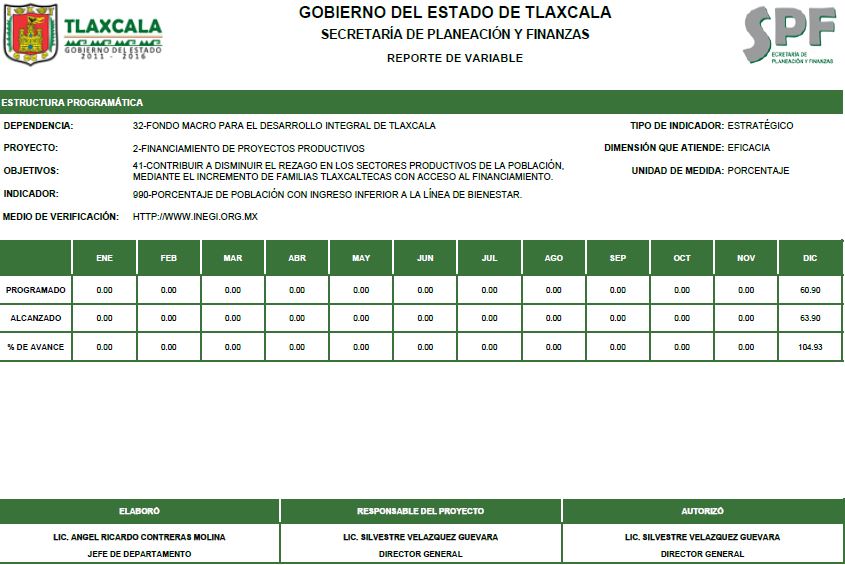 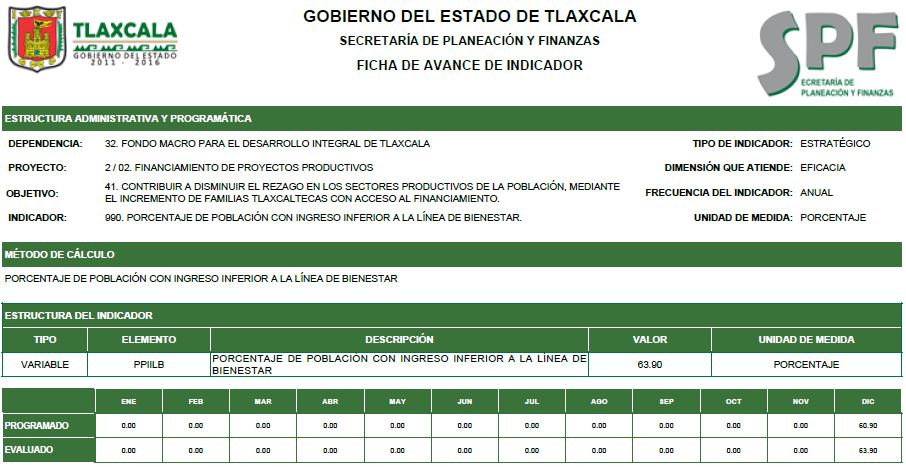 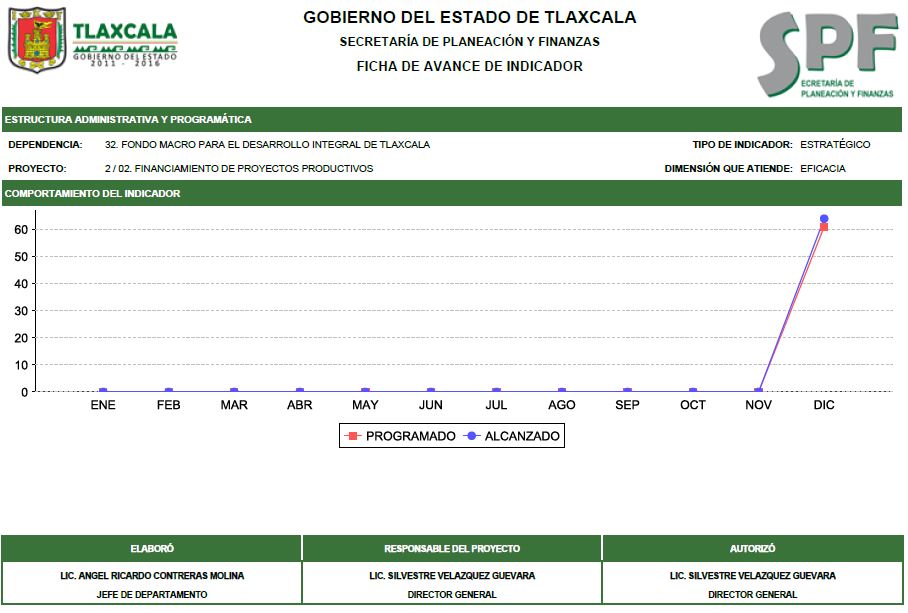 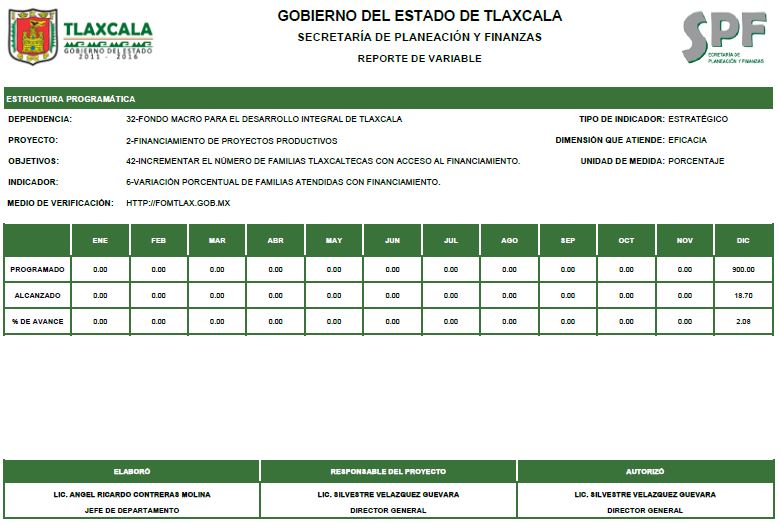 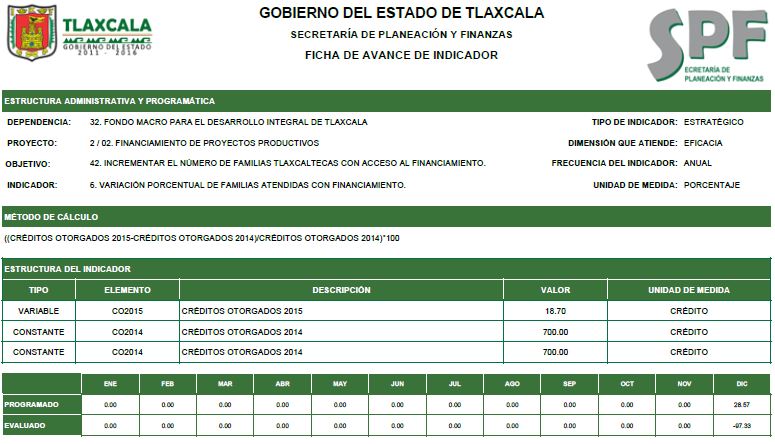 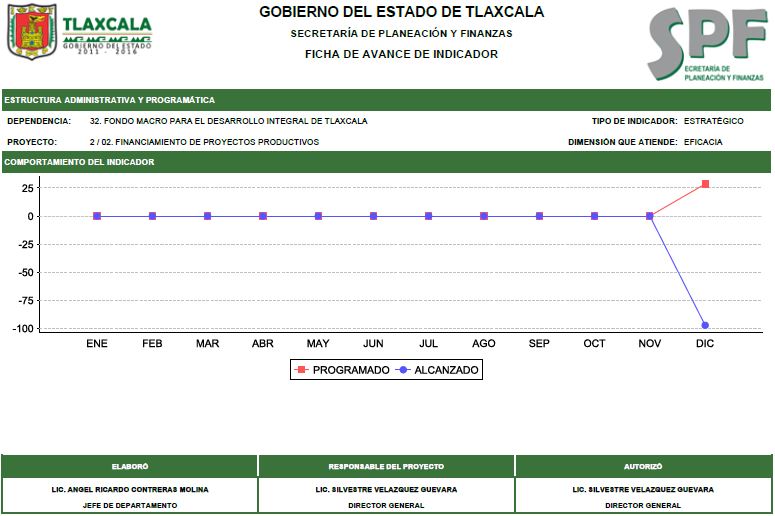 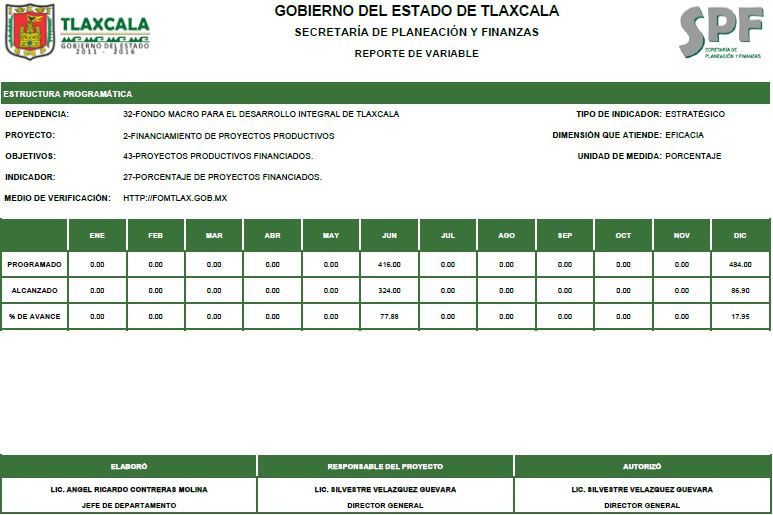 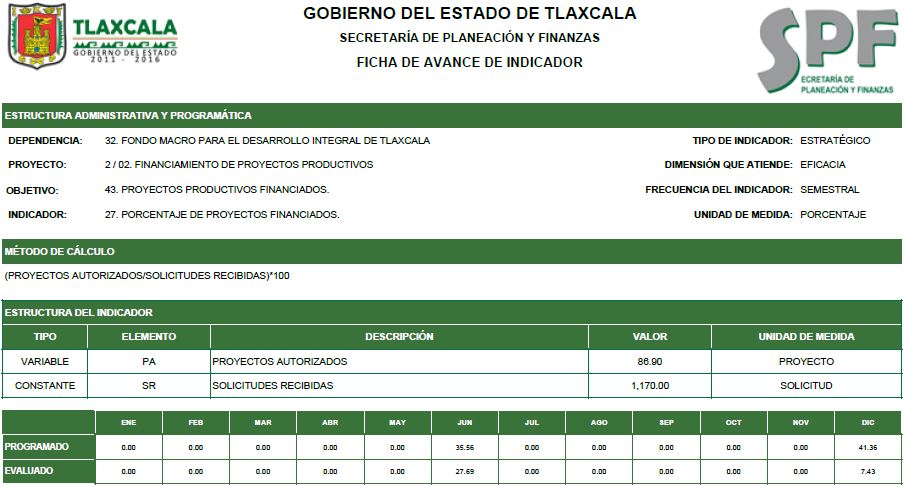 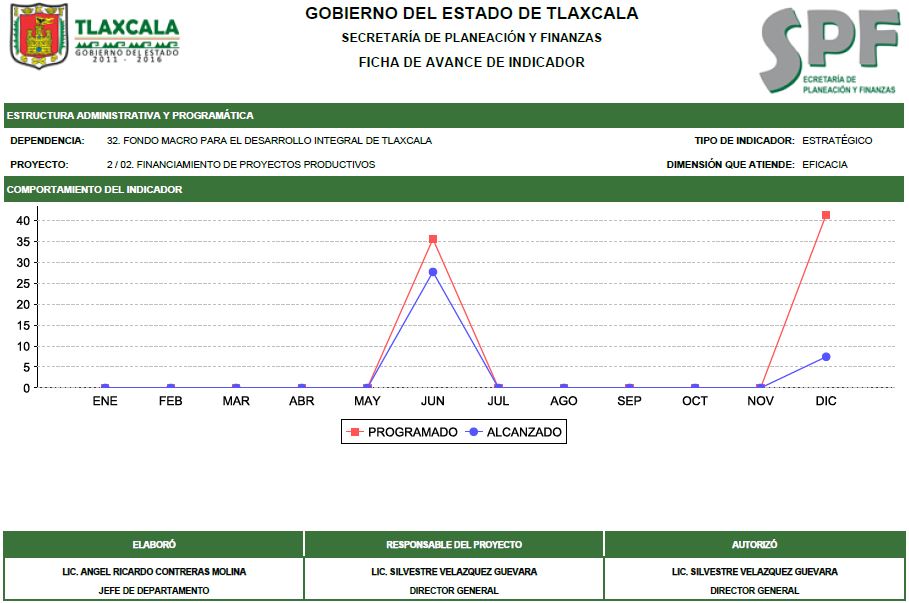 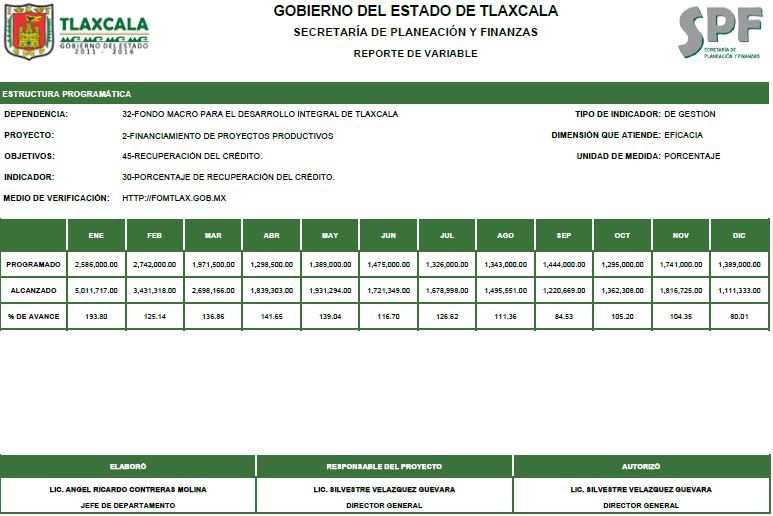 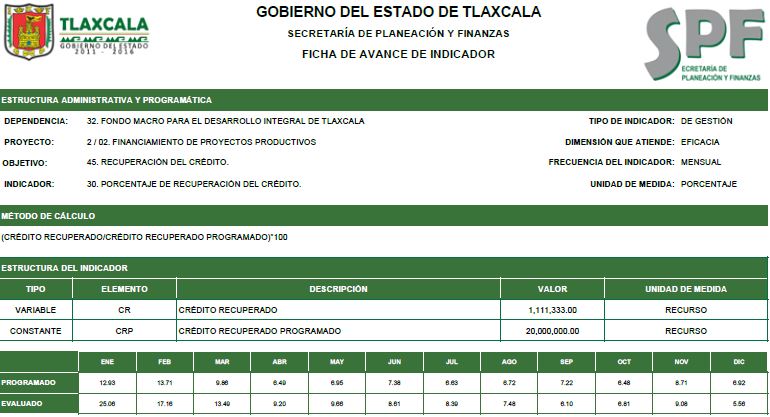 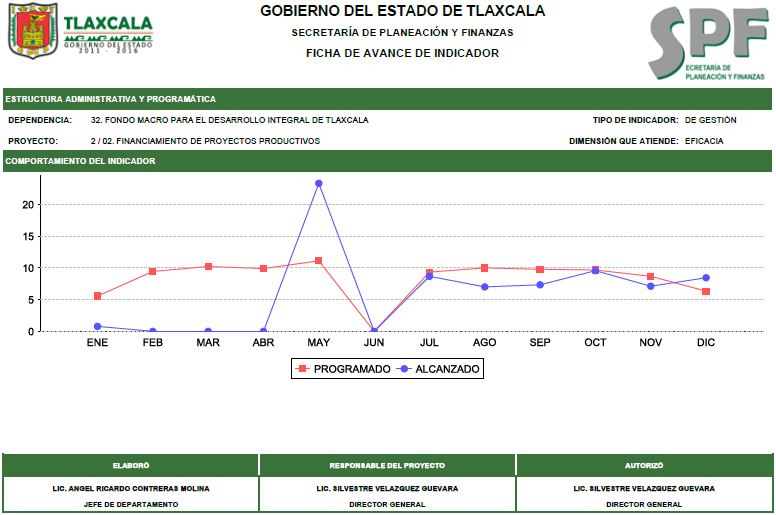 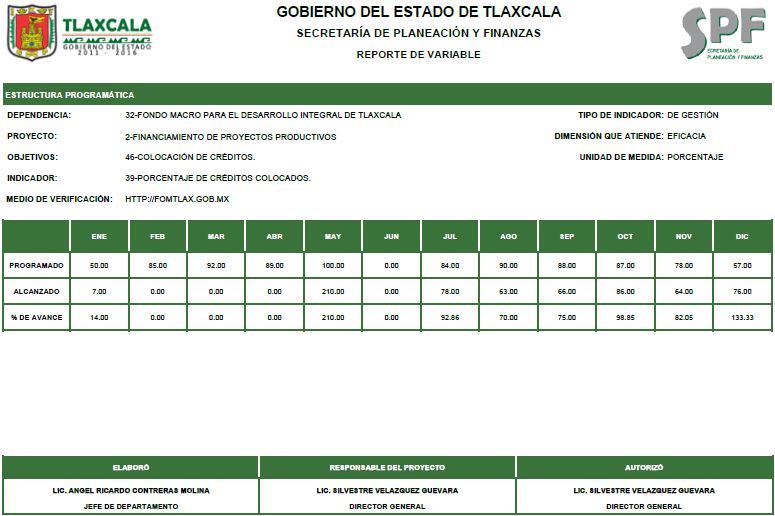 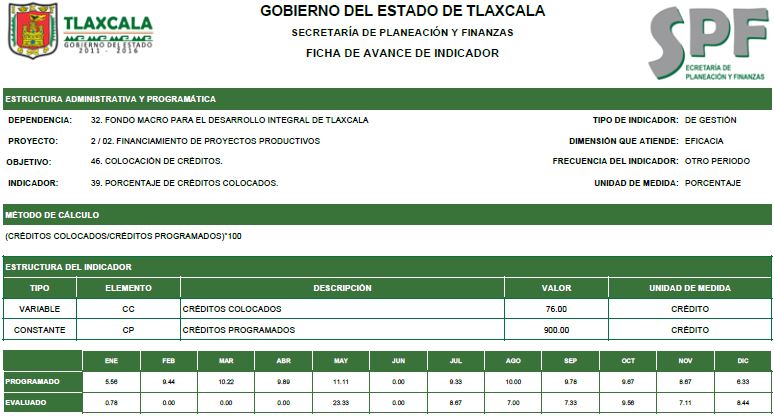 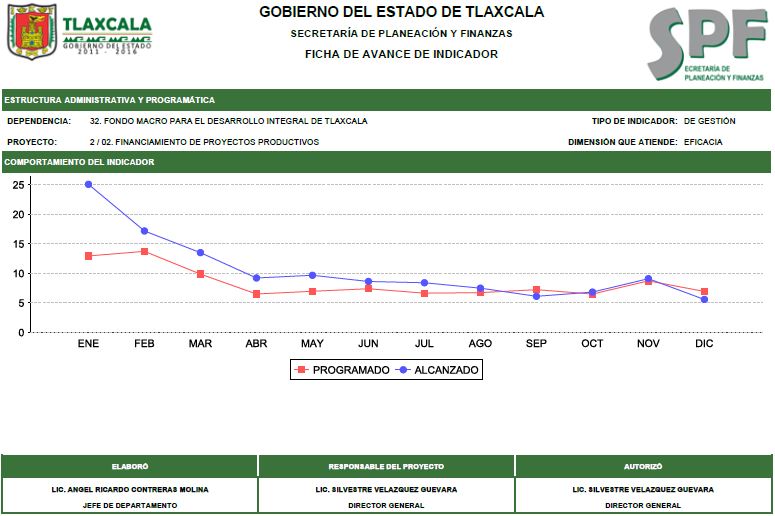 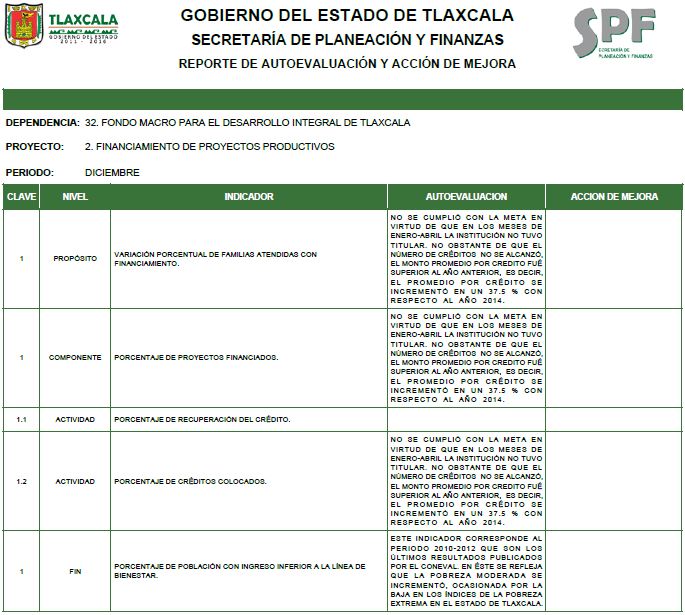 